Ronald Reagan Homework (1980s)PART 1: Reagans “Star Wars” T.V. Speech (Defense Spending)The defense policy of the United States is based on a simple premise: The United States does not start fights. We will never be an aggressor. We maintain our strength in order to deter and defend against aggression - to preserve freedom and peace.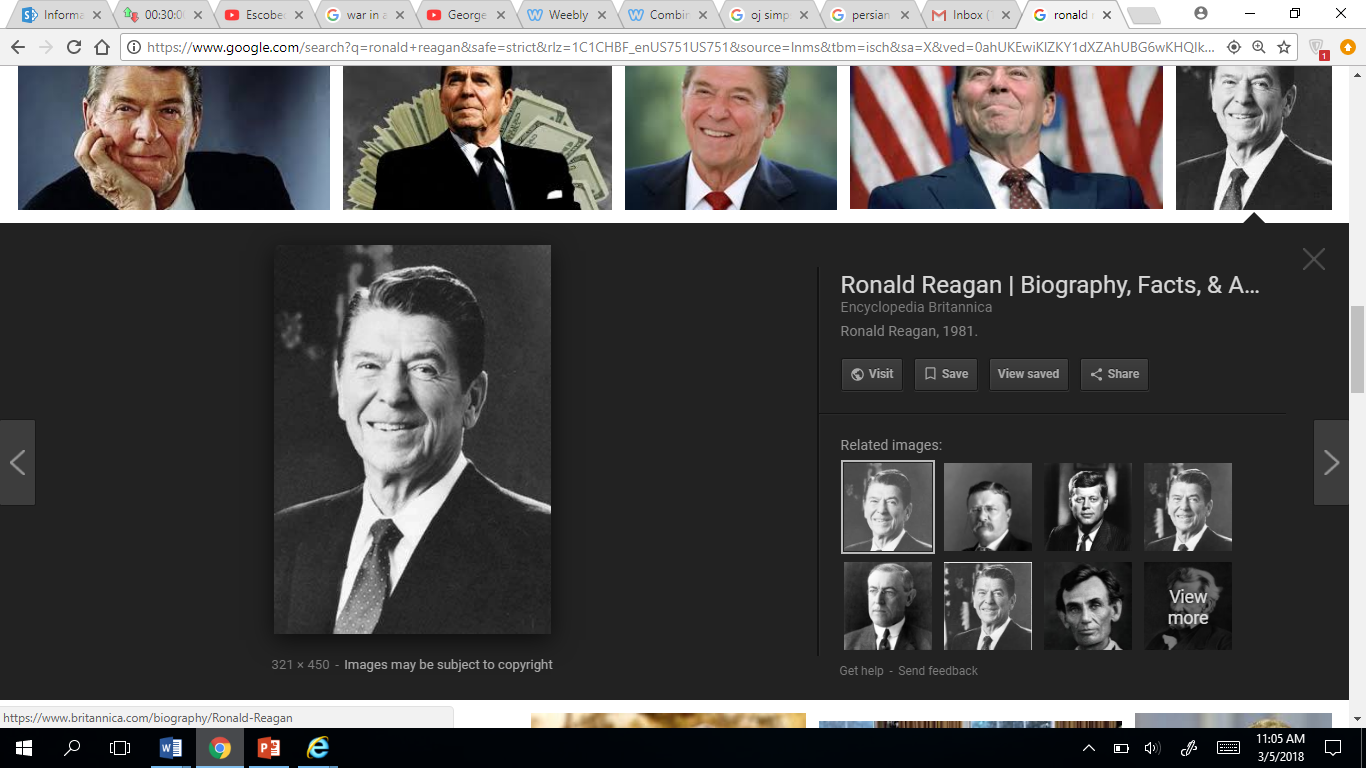 Since the dawn of the atomic age, we have sought to reduce the risk of war by maintaining a strong deterrent and by seeking genuine arms control. Deterrence means simply this: Making sure any adversary (enemy) who thinks about attacking the United States or our allies or our vital interests concludes that the risks to him outweigh any potential gains. Once he understands that, he won't attack. We maintain the peace through our strength; weakness only invites aggression.…Every item in our defense program - our ships, our tanks, our planes, our funds for training and spare parts - is intended for one all-important purpose - to keep the peace. Unfortunately, a decade of neglecting our military forces had called into question our ability to do that.Meeting a Crisis When I took office in January 1981, I was appalled by what I found: American planes that couldn't fly and American ships that couldn't sail for lack of spare parts and trained personnel and insufficient fuel and ammunition for essential training…There was a real question, then, about how well we could meet a crisis. And it was obvious that we had to begin a major modernization program to insure we could deter aggression and preserve the peace in the years ahead.	-	President Ronald Reagan (March 23, 1983)Source:Historical Context:Intended Audience:Purpose: Point of View: Significance: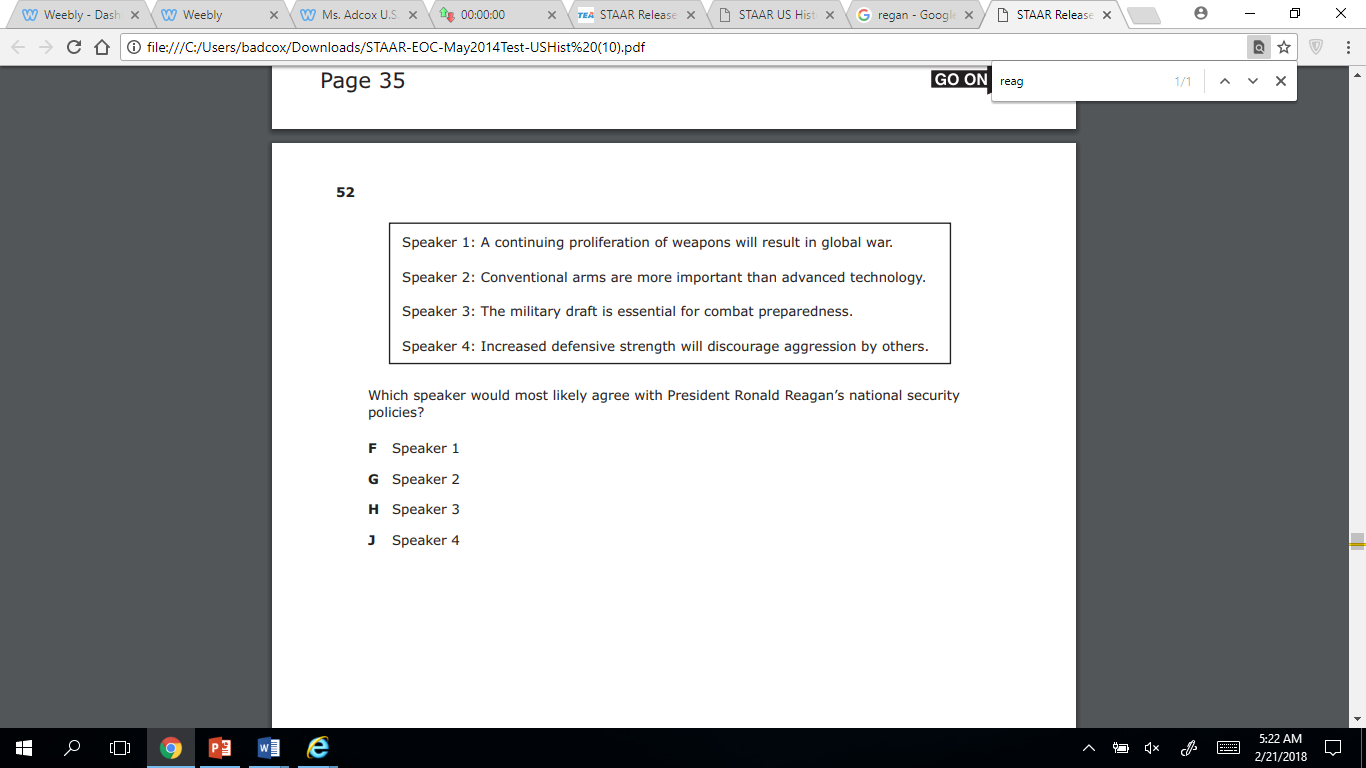 PART 2: Reaganomics (Tickle Down Economics)Describe President Reagan’s domestic policies (think “New Right” and Conservative Resurgence) in the box below and then answer the STAAR question.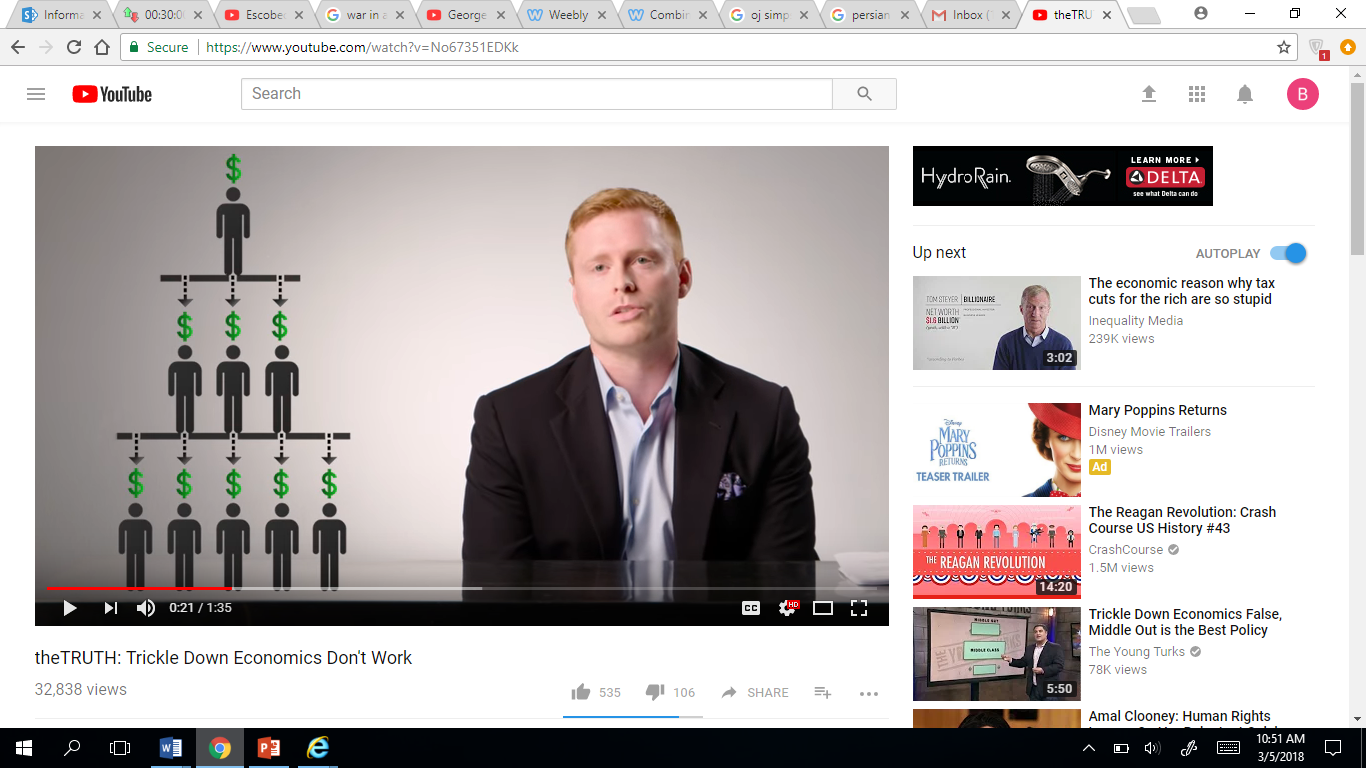 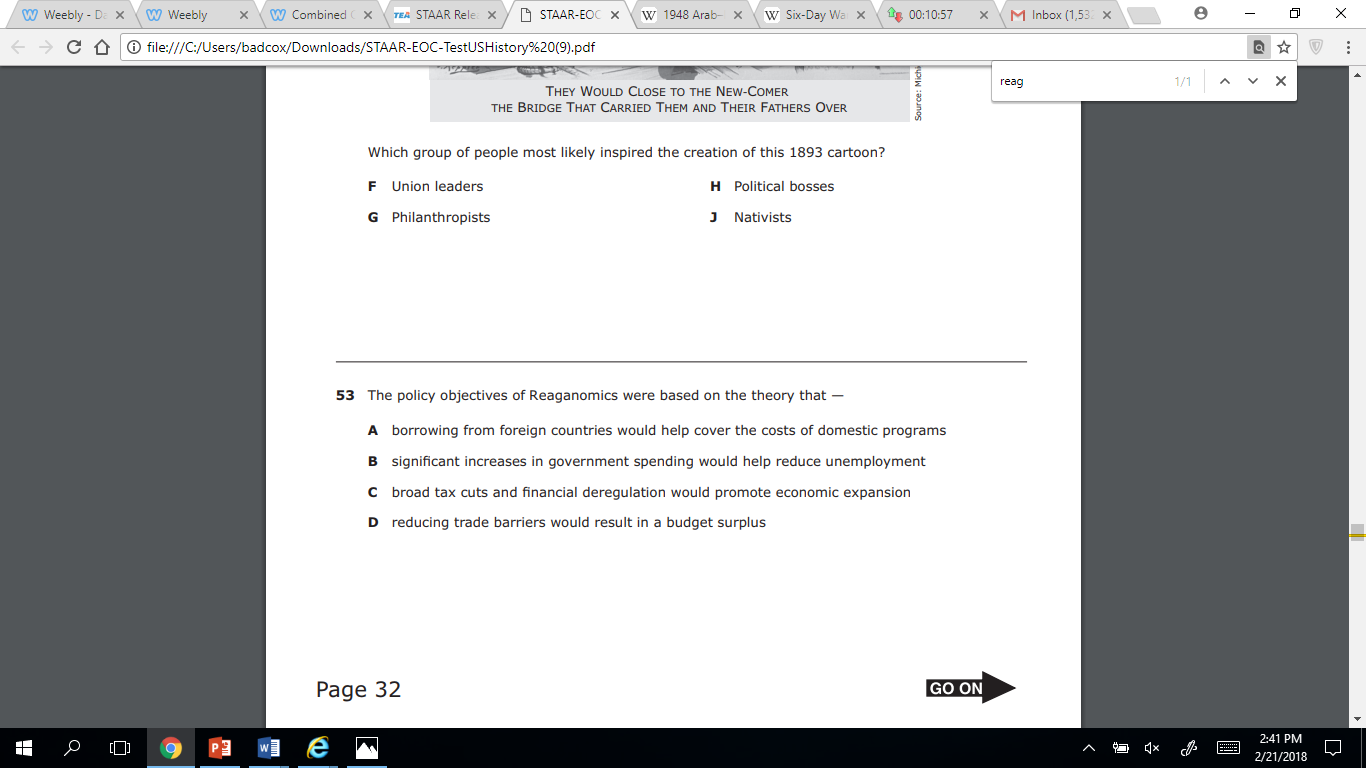 PART 3: Iran-Contra Affair 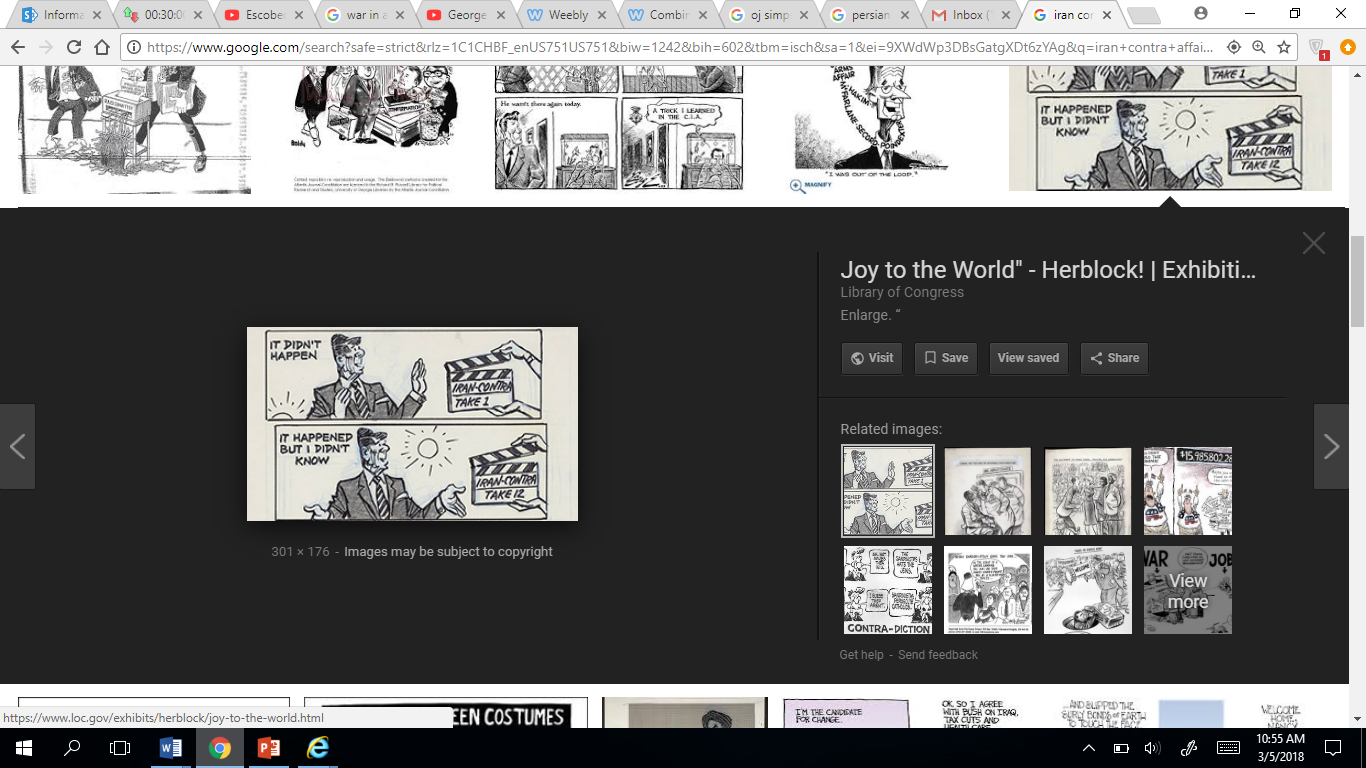 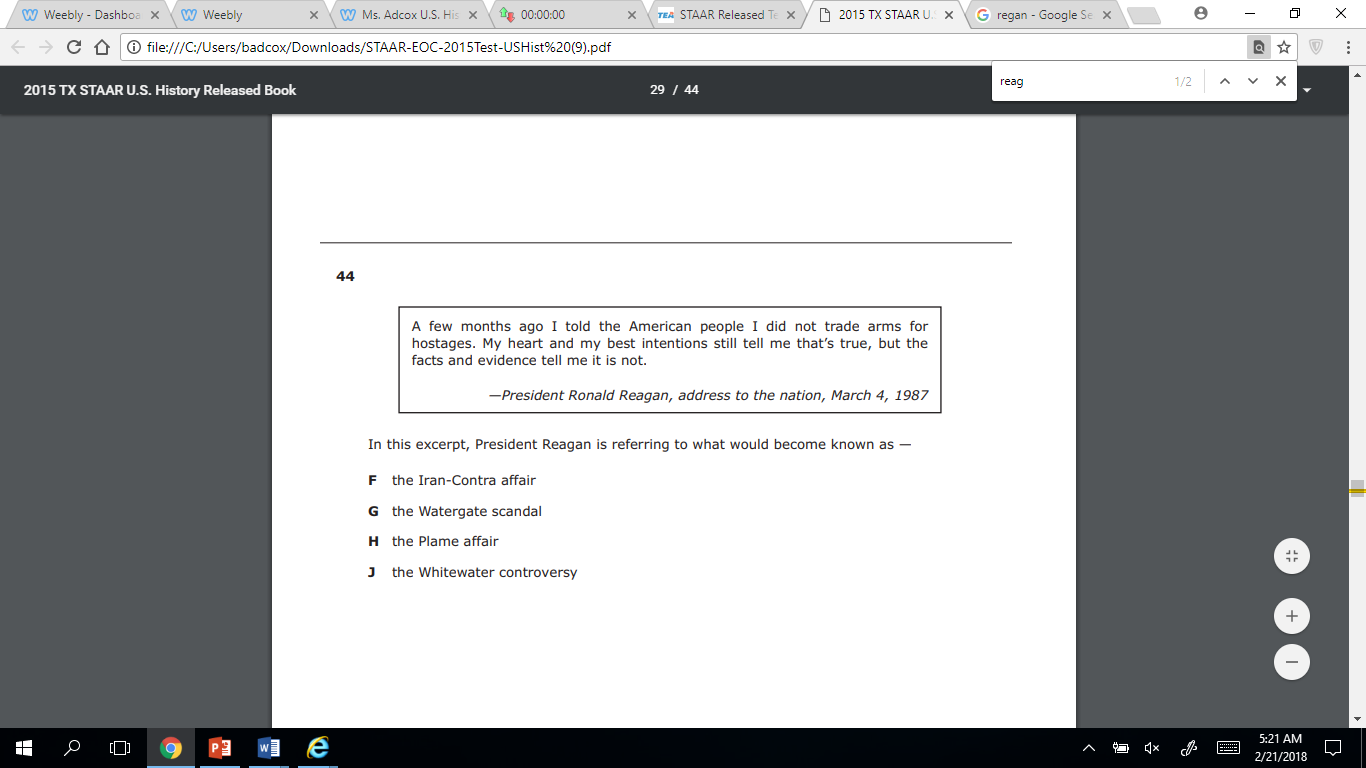 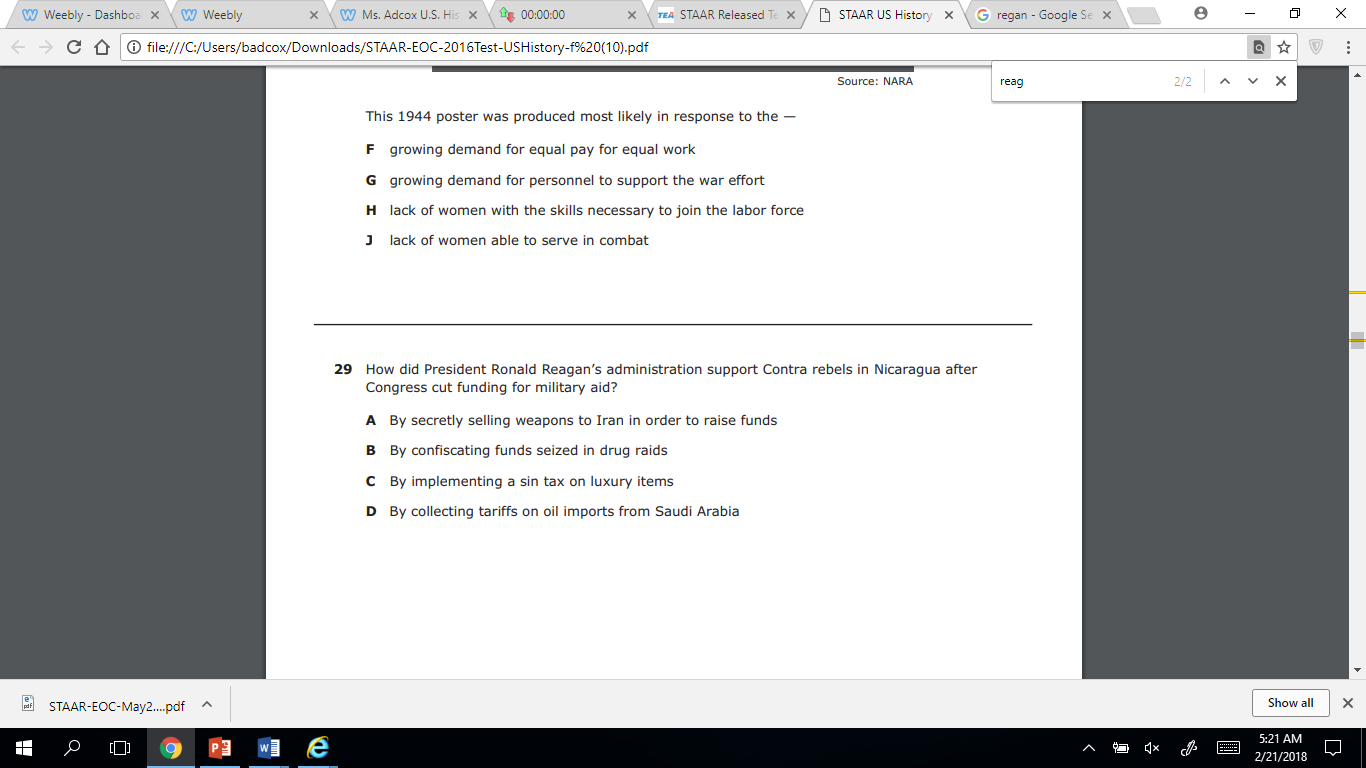 